Publicado en Barcelona el 24/02/2021 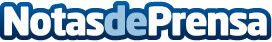 EnfermeraDigital, la revolución de la formación online de enfermeríaDe la mano de Fisiofocus, llega una plataforma que va a revolucionar el sector de la formación online en el mundo de la enfermería. EnfermeraDigital nace con el objetivo de dar el impulso definitivo que necesitas para crecer en una carrera profesional y acceder a nuevos puestos de trabajoDatos de contacto:EnfermeraDigital609 36 32 71Nota de prensa publicada en: https://www.notasdeprensa.es/enfermeradigital-la-revolucion-de-la-formacion Categorias: Nacional Medicina E-Commerce http://www.notasdeprensa.es